                                                                             30.04.2020     259-01-03-146          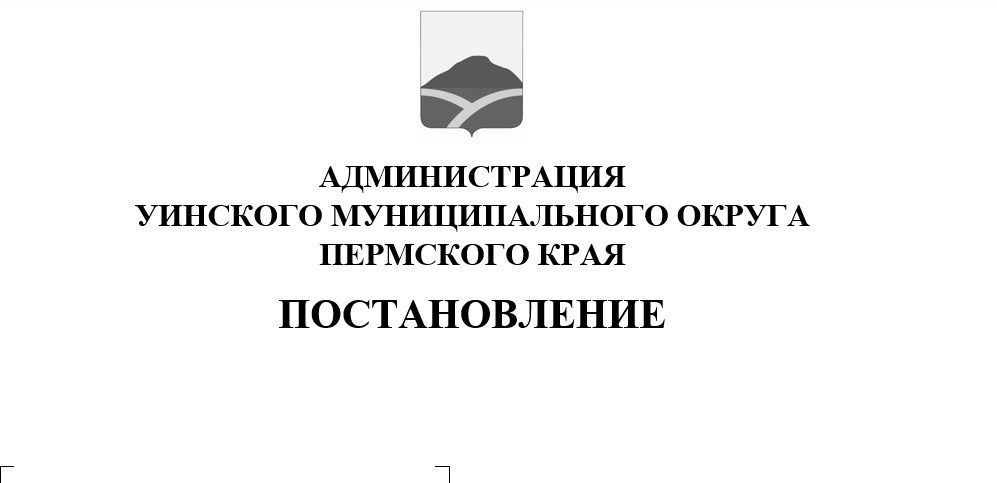         В целях поощрения жителей Уинского муниципального округа, работников прдприятий и учреждений всех форм собственности, а так же упорядочения процедуры награждения Благодарственным письмом главы муниципального округа - главы администрации Уинского муниципального округа Пермского края, администрация Уинского муниципального округа Пермского края           ПОСТАНОВЛЯЕТ:          1. Утвердить Положение о Благодарственном письме главы муниципального округа – главы администрации Уинского муниципального округа Пермского края», согласно приложению к настоящему постановлению.         2. Постановление вступает в силу со дня обнародования, и распространяется на правоотношения, возникшие с 01 марта 2020 года.          3. Настоящее постановление подлежит размещению на сайте администрации Уинского муниципального округа в сети «Интернет».         4. Считать утратившим силу постановление главы Уинского муниципального района  Пермского края от 19.10.2006 № 316 «Об утверждении Положения о Благодарственном письме главы Уинского муниципального района Пермского края» с 01 марта 2020 года.Глава муниципального округа-глава администрации Уинскогомуниципального округа				                           	А.Н.Зелёнкин                Приложение                                                                        к постановлению администрации                                                                         Уинского муниципального округа                                Пермского края                                                          от 30.04.2020 № 259-01-03-146ПОЛОЖЕНИЕо Благодарственном письме главы муниципального округа - главы администрации Уинского муниципального округа Пермского края1. Общие положения          1.1. Настоящее Положение о Благодарственном письме главы муниципального округа – главы администрации Уинского муниципального округа Пермского края (далее – Положение) устанавливает порядок представления к награждению и награждение Благодарственным письмом главы муниципального округа – главы администрации Уинского муниципального округа Пермского края.          1.2. Благодарственное письмо главы муниципального округа – главы администрации Уинского муниципального округа Пермского края (далее-Благодарственное письмо) является формой поощрения лиц и организаций, учреждений, объединений независимо от форм собственности и ведомственной подчиненности:        - за значительный вклад в социально-экономическое, общественное и культурное развитие Уинского муниципального округа Пермского края;       - за многолетний, добросовестный труд на благо развития и процветания Уинского муниципального округа Пермского края, за особый личный вклад и наивысшие профессиональные достижения;       - в связи с юбилейными датами и профессиональными праздниками, по итогам сельскохозяйственных работ;       - за активное участие в общественной жизни Уинского муниципального округа.       1.3. Благодарственным письмом поощряются:     - граждане Российской Федерации;      - трудовые коллективы  предприятий, организаций, учреждений, общественных организаций независимо от организационно-правовой формы собственности и места го сударственной регистрации (далее-юридические лица) всех форм собственности Уинского муниципального округа Пермского края,   - иные лица при условии широкого общественного признания их деятельности и личного вклада в развитие Уинского муниципального округа Пермского края.        1.4. Предприятия, учреждения, организации, объединения и граждане за новые достижения могут быть награждены Благодарственным письмом неоднократно.2. Порядок подготовки документов      2.1. Для рассмотрения вопроса о награждении Благодарственным письмом в администрацию Уинского муниципального округа Пермского края представляются следующие документы:     - ходатайство о награждении;     - краткие сведения о кандидатуре (характеристика о трудовой деятельности) или организации с указанием конкретных заслуг.     2.2. Ходатайство подается на имя главы муниципального округа – главы администрации Уинского муниципального округа Пермского края в письменной форме за 15 календарных дней до предполагаемой даты вручения.     2.3. Поступившие ходатайства регистрируются и при положительном решении вопроса отдел делопроизводства и муниципальной службы администрации округа готовит распоряжение администрации Уинского муниципального округа «О награждении Благодарственным письмом».    2.4. Непосредственно Благодарственное письмо оформляется на бланке установленного образца, подписывается главой муниципального округа-главой администрации Уинского муниципального округа, и заверяется печатью.   2.5. Благодарственное письмо представляет собой лист бумаги формата А4, оформленный декоративным цветным рисунком. В центре вверху – изображение герба Уинского муниципального округа Пермского края, ниже надпись «Благодарственное письмо главы муниципального округа - главы администрации Уинского муниципального округа Пермского края».3. Вручение Благодарственного письма      Благодарственнрое письмо вручается субъекту награждения в торжественной обстановке главой муниципального округа – главой администрации Уинского муниципального округа, или по его поручению заместителями главы администрации округа, председателем Думы Уинского муниципального округа, иными должностными лицами Уинского муниципального округа Пермского края.4. Заключительные положения      Финансирование расходов, связанных с реализацией настоящего Положения, производится за счет средств бюджета Уинского муниципального округа, предусмотренных в составе сметы расходов администрации округа на соответствующий финансовый год.